Ergo C 200™
Tilt [ERGO C ESD 200 Tilt FR (PU)]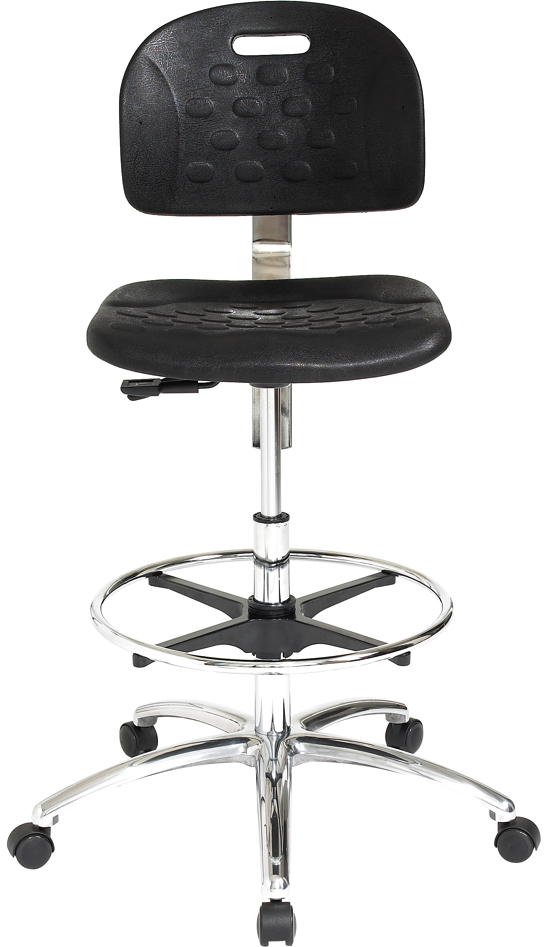 Backrest12" wide by 16.25" highBack handle for easy maneuvering of chairDual curve ESD PolyurethaneRaised pattern reduces slippage for additional safetyArmsClick here to view optionsSeatESD Polyurethane with waterfall curveRaised pattern reduces slippage for additional safetySeat Pan 17.75" wide by 17" deepTilt C ESD MechanismBack Angle AdjustmentBack Height AdjustmentBack PivotSeat TiltPneumatic Lift (Seat Height)200 mm ESD  pneumatic lift (18.5"-25.5")Options:267 mm ESD pneumatic lift (21"-31") [267mmESD]Base/Glides/Casters26" High Pressure Die Cast Polished Aluminum Base Surface to Ground Resistance 105 - 109 OHMS2 1/4" ESD Glides20" Diameter Height Adjustable Footring (for use as a foot rest only)Options:Urethane ESD Casters (adds 1" to seat height) [EUC]- Lock-on ESD Urethane Casters (adds 1" to seat height) [ELON]- Lock-off ESD Urethane Casters (adds 1" to seat height) [ELOF]